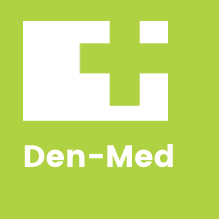 ZGODA PACJENTA NA ZABIEG USUNIĘCIA ZĘBAImię i nazwisko pacjenta, nr PESEL........................................................................................................Zgodnie z art. 32-35 ustawy z dnia 5 grudnia 1996r.o zawodach lekarza i lekarza dentysty (tekst jednolity Dz.U. Z 2005 nr 226 poz. 1943 z późniejszymi zmianami),oraz art. 16 i 17 ustawy z dnia 6 listopada 2008r. O prawach pacjenta i Rzeczniku Praw Pacjenta (dz.U.2009 r. Nr 52 poz.417 z późn. zm.)Wyrażam zgodę na zabieg chirurgiczny usunięcie zęba/zębów................................. w Klinice Den-Med s.c.. ul. Bohdanowicza 15/30 w Warszawie.Oświadczam,że udzieliłem(-am) wyczerpujących i prawdziwych informacji co do mojego stanu zdrowia- zgodnie z kwestionariuszem stanu zdrowia stanowiącym załącznik do niniejszego oświadczenia. O wszelkich zmianach stanu mojego zdrowia zobowiązuję się powiadomić lekarza prowadzącego. Przekazywane informacje są danymi poufnymi.Podstawowe informacje dotyczące zabiegu:Zabieg wykonywany będzie w znieczuleniu miejscowym.Do powikłań występujących w trakcie lub po zabiegu należą m. in.: obrzęk, krwawienie, stany zapalne, utrudnione gojenie rany (suchy zębodół), wysoka temperatura ciała, perforacja zatoki szczękowej, złamanie korzenia zęba, zapalenie wsierdzia.Wystąpieniu powikłań sprzyja: niedostateczna higiena jamy ustnej, niewyrównane choroby ogólnoustrojowe (np. cukrzyca, nadciśnienie tętnicze, zaburzenia krzepnięcia, choroby zapalne).Usunięcie zęba nie zabezpiecza przed próchnicą oraz chorobami przyzębia.Zalecenia po zabiegu:tampon zabezpieczający zębodół usunąć po 30min.przez 2 godziny po zabiegu nie wolno jeść i pić, a do końca dnia nie jeść i nie pić nic gorącego.w dniu zabiegu nie płukać jamy ustnej.nie palić tytoniu 24 godziny po zabiegu.w przypadku wystąpienia obrzęku po zabiegu, zastosować zimny okład na policzek.w razie przedłużającego się krwawienia zgłosić się do lekarza.nie wolno korzystać z sauny i słońca w dniu zabiegu.konieczne jest przyjmowanie antybiotyku, jeżeli został zalecony.należy zgłosić się do usunięcia szwów chirurgicznych po 7-10 dni (jeżeli zostały założone).Zostałem/-am poinformowany/-a o konsekwencjach wynikających z zaniechania leczenia. Powyższe zasady przeczytałem/-am i zrozumiałem/-am, uzyskałem/-am również wszelkie wyjaśnienia dotyczące leczenia w moim przypadku.................................................................		          ...............................................................Data, Podpis i pieczątka lekarza dentysty                  			 Czytelny podpis pacjenta (Rodzica lub opiekuna)